SAY WHAT YOU NEED TO SAY by John MayerINTRO[Bb] [Eb] [Gm] [F]VERSE 1Take out all you’re [Bb] wasted [Eb] honour [Gm] [F]Every little [Bb] past frus-[Eb]tration [Gm] [F]Take all of you’re [Bb] so called [Eb] problems [Gm] [F]Better put them [Bb] in quota-[Eb]tions [Gm] [F]CHORUSSay what you [Bb] need to say [Eb]Say what you [Gm] need to say [F] ……………… (4)[Bb] [Eb] [Gm] [F]VERSE 2Walking like a [Bb] one man [Eb]army [Gm] [F]Fighting with the [Bb] shadows [Eb] in your head [Gm] [F]Living on the [Bb] same old [Eb] moment [Gm] [F]Knowing you’ll be [Bb] better [Eb] of instead [Gm] if you could on-[F]lyCHORUSSay what you [Bb] need to say [Eb]Say what you [Gm] need to say [F] ……………… (4)BRIDGE[Am] Have no [F] fear for givin’ in[Am] Have no [F] fear for givin’ all of it[Am] You better [Eb] know that in the [F] endIts [Eb] better you say too muchThan never to [F] say what you need to say again[Bb] [Eb] [Gm] [F]VERSE 3Even if your [Bb] hands are [Eb] shakin’ [Gm] [F]And you’re [Bb] faith is [Eb] broken [Gm] [F]Even as the [Bb] eyes are [Eb] closin’ [Gm] [F]Do it with a [Bb] heart wide [Eb] open…[Gm] [F]………..whyCHORUSSay what you [Bb] need to say [Eb]Say what you [Gm] need to say [F] ……………… (4)fade out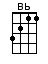 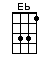 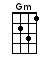 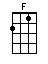 